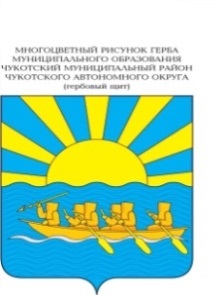 РОССИЙСКАЯ  ФЕДЕРАЦИЯЧУКОТСКИЙ  АВТОНОМНЫЙ  ОКРУГ  СОВЕТ  ДЕПУТАТОВ  МУНИЦИПАЛЬНОГО  ОБРАЗОВАНИЯЧУКОТСКИЙ  МУНИЦИПАЛЬНЫЙ  РАЙОНРЕШЕНИЕ(ХLIV сессия шестого созыва)от  22.06.2022  года № 270с. Лаврентия     1. 		Назначить выборы депутатов Совета депутатов муниципального образования Чукотский муниципальный район седьмого созыва на 11 сентября 2022 года.     2. 		 Опубликовать  настоящее решение  в  газете «Крайний Север».  Председатель  Совета депутатов                                                   Калашникова Л.М.Глава муниципального образованияЧукотский муниципальный район                                                 Юрочко Л.П.О назначении  выборов депутатовСовета депутатов муниципального образования Чукотский муниципальный район седьмого созыва.В соответствии с пунктом 7 статьи 10 Федерального Закона от 12.06.2002 года № 67-ФЗ «Об основных гарантиях избирательных прав и права на участие в референдуме граждан Российской Федерации», частью 6 статьи 3 Закона Чукотского автономного округа от 17.12.2015 года № 123-ОЗ «О порядке проведения выборов в органы местного самоуправления в Чукотском автономном округе», статьей 13 Устава муниципального образования Чукотский муниципальный район, Совет депутатов муниципального образования Чукотский муниципальный район РЕШИЛ: